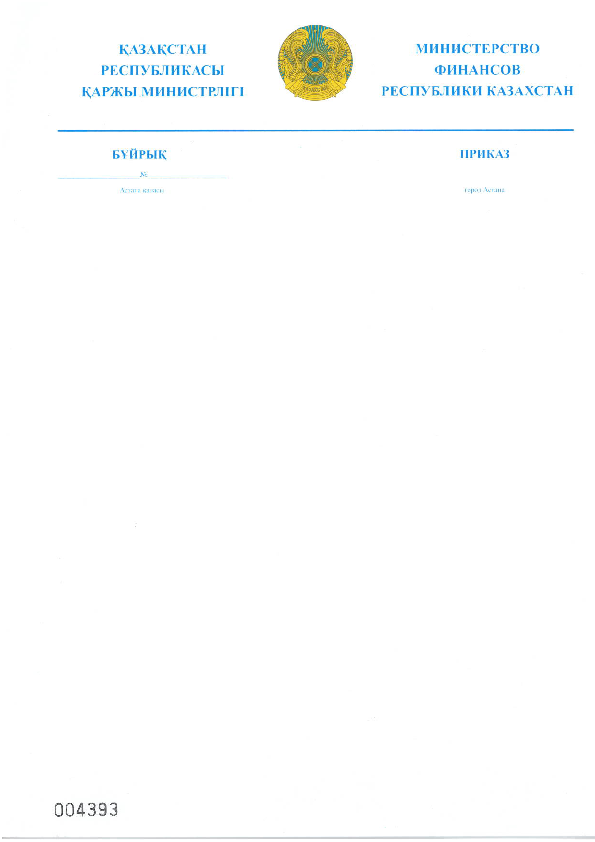 2015 жылғы 4 маусымдағы № 348Қазақстан Республикасының мемлекеттік кірістер органдары көрсететін мемлекеттік қызметтер регламентін бекіту туралы 	«Мемлекеттік көрсетілетін қызметтер туралы» Қазақстан Республикасының 2013 жылғы 15 сәуірдегі Заңының 10-бабының 2) тармақшасына сәйкес, БҰЙЫРАМЫН:1. Қоса беріліп отырған: осы бұйрықтың 1-қосымшасына сәйкес «Дара кәсіпкерді тіркеу есебі» мемлекеттік көрсетілетін қызметтер регламенті;осы бұйрықтың 2-қосымшаға сәйкес «Жеке нотариусты, жеке сот орындаушысын, адвокатты, кәсіби медиаторды тіркеу есебі» мемлекеттік көрсетілетін қызмет регламенті;осы бұйрықтың 3-қосымшаға сәйкес «Салық төлеушілерді тіркеу» мемлекеттік көрсетілетін қызмет регламенті;осы бұйрықтың 4-қосымшаға сәйкес «Жекелеген қызмет түрлерін жүзеге асыратын салық төлеушіні тіркеу есебі» мемлекеттік көрсетілетін қызмет регламенті;осы бұйрықтың 5-қосымшаға сәйкес «Қосылған құн салығын төлеушілерді тіркеу есебі» мемлекеттік көрсетілетін қызмет регламенті; осы бұйрықтың 6-қосымшаға сәйкес «Электрондық салық төлеуші ретінде тіркеу есебі» мемлекеттік көрсетілетін қызмет регламенті; осы бұйрықтың 7-қосымшаға сәйкес «Мұнай өнімдерінің жекелеген түрлерін өндірушілерге (импорттаушыларға), сондай-ақ акцизделетін өнімдердің кейбір түрлерін, авиациялық отын мен мазут өндірушілер мен импорттаушылардың тауарларына дербес сәйкестендіру нөмірін (ДСН-код) беру» мемлекеттік көрсетілетін қызмет регламенті;осы бұйрықтың 8-қосымшаға сәйкес «Әкімшінің (уақытша әкімшінің, оңалтуды, уақытша және банкроттықты басқарушының) қызметін жүзеге асыру құқығы бар адамдарды тіркеу» мемлекеттік көрсетілетін қызмет регламенті;осы бұйрықтың 9-қосымшаға сәйкес «Дара кәсіпкерлерге патент беру» мемлекеттік көрсетілетін қызмет регламенті; осы бұйрықтың 10-қосымшаға сәйкес «Темекі өнімдерінің өндірісіне лицензия беру» мемлекеттік көрсетілетін қызмет регламенті; осы бұйрықтың 11-қосымшаға сәйкес «Этил спиртінің өндірісіне лицензия беру» мемлекеттік көрсетілетін қызмет регламенті; осы бұйрықтың 12-қосымшаға сәйкес «Алкоголь өнімінің өндірісіне лицензия беру» мемлекеттік көрсетілетін қызмет регламенті;  осы бұйрықтың 13-қосымшаға сәйкес «Алкоголь өнімін өндіру аумағында оны сақтау және көтерме саудада сату жөніндегі қызметті қоспағанда, алкоголь өнімін сақтауға және көтерме саудада сатуға лицензия беру» мемлекеттік көрсетілетін қызмет регламенті; осы бұйрықтың 14-қосымшаға сәйкес «Алкоголь өнімін өндіру аумағында оны сақтау және бөлшек саудада сату жөніндегі қызметті қоспағанда, алкоголь өнімін сақтауға және бөлшек саудада сатуға лицензия беру» мемлекеттік көрсетілетін қызмет регламенті; осы бұйрықтың 15-қосымшаға сәйкес «Салық берешегінің, міндетті зейнетақы жарналары, міндетті кәсіптік зейнетақы жарналары мен әлеуметтік аударымдар бойынша берешегінің жоқ (бар) екендігі туралы мәліметтер, салық міндеттемесін, сондай-ақ міндетті зейнетақы жарналарын, міндетті кәсіптік зейнетақы жарналарын есептеу, ұстап қалу және аудару, әлеуметтік аударымдарды есептеу және төлеу бойынша міндеттемелерді орындау бойынша бюджетпен есеп айырысулардың жай-күйі туралы жеке шоттан көшірме беру» мемлекеттік көрсетілетін қызмет регламенті; осы бұйрықтың 16-қосымшаға сәйкес «Қазақстан Республикасындағы көздерден алынған табыстардың және ұсталған (төленген) салықтардың сомасы туралы анықтама беру» мемлекеттік көрсетілетін қызмет регламенті; осы бұйрықтың 17-қосымшаға сәйкес «Қазақстан Республикасының резинденттігін растау» мемлекеттік көрсетілетін қызмет регламенті; осы бұйрықтың 18-қосымшаға сәйкес «Алкоголь өніміне (шарап материалы мен сыраны қоспағанда) есепке алу-бақылау таңбаларын беру» мемлекеттік көрсетілетін қызмет регламенті; осы бұйрықтың 19-қосымшаға сәйкес «Темекі бұйымдарына акциздік таңбалар беру» мемлекеттік көрсетілетін қызмет регламенті; осы бұйрықтың 20-қосымшаға сәйкес «Салық есептілігін табыс етуді тоқтата тұру (ұзарту, қайта бастау)» мемлекеттік көрсетілетін қызмет регламенті; осы бұйрықтың 21-қосымшаға сәйкес «Бақылау-касса машиналарының мемлекеттік тізіліміне бақылау-касса машиналарының жаңа модельдерін енгізу» мемлекеттік көрсетілетін қызмет регламенті; осы бұйрықтың 22-қосымшаға сәйкес «Қазақстан Республикасының салық заңнамасын түсіндіру» мемлекеттік көрсетілетін қызмет регламенті; осы бұйрықтың 23-қосымшаға сәйкес «Салық есептілігін қабылдау» мемлекеттік көрсетілетін қызмет регламенті; осы бұйрықтың 24-қосымшаға сәйкес «Салық есептілігін керi қайтарып алу» мемлекеттік көрсетілетін қызмет регламенті; осы бұйрықтың 25-қосымшаға сәйкес «Салықтардың, бюджетке төленетін басқа да міндетті төлемдердің, өсімпұлдардың, айыппұлдардың төленген сомаларын есепке жатқызуды және қайтаруды жүргізу» мемлекеттік көрсетілетін қызмет регламенті;  осы бұйрықтың 26-қосымшаға сәйкес «Бюджеттен қосылған құн салығын қайтару» мемлекеттік көрсетілетін қызмет регламенті; осы бұйрықтың 27-қосымшаға сәйкес «Төлем көзінен ұсталған табыс салығын қайтару» мемлекеттік көрсетілетін қызмет регламенті ; осы бұйрықтың 28-қосымшаға сәйкес «Салық және (немесе) өсiмпұлдар төлеу жөніндегі салық міндеттемесін орындау мерзімдерін өзгерту» мемлекеттік көрсетілетін қызмет регламенті; осы бұйрықтың 29-қосымшаға сәйкес «Салық салу объектілерінің және (немесе) салық салумен байланысты объектілерінің орналасқан жері бойынша тіркеу есебі» мемлекеттік көрсетілетін қызмет регламенті; осы бұйрықтың 30-қосымшаға сәйкес «Кеден одағы шеңберінде тауарлардың экспорты (импорты) кезінде салықтық нысандарды қабылдау» мемлекеттік көрсетілетін қызмет регламенті; осы бұйрықтың 31-қосымшаға сәйкес «Бақылау-касса машиналарын (БМК) есепке қою және есептен шығару» мемлекеттік көрсетілетін қызмет регламенті; осы бұйрықтың 32-қосымшаға сәйкес «Әкімшінің (уақытша әкімшінің, оңалтушы, уақытша және банкроттықты басқарушының) қызметін жүзеге асыру құқығына үміткер адамдардың біліктілік емтиханын өткізу» мемлекеттік көрсетілетін қызмет регламенті;33) осы бұйрықтың 33-қосымшаға сәйкес «Авторлық құқық пен сабақтас құқық, тауар таңбалары, қызмет көрсету таңбалары обьектілерін және тауарларды шығарған жерлердің атауларын зияткерлік меншік обьектілерінің кедендік тізіліміне енгізу» мемлекеттік көрсетілетін қызмет регламенті;34) осы бұйрықтың 34-қосымшаға сәйкес «Уәкілетті экономикалық оператор мәртебесін беру» мемлекеттік көрсетілетін қызмет регламенті;35) осы бұйрықтың 35-қосымшаға сәйкес «Кеден өкілдерінің тізіліміне енгізу» мемлекеттік көрсетілетін қызмет регламенті; 36) осы бұйрықтың 36-қосымшаға сәйкес «Кедендік тасымалдаушылар тізіліміне енгізу» мемлекеттік көрсетілетін қызмет регламенті;37) осы бұйрықтың 37-қосымшаға сәйкес «Тауарларды кедендік тазарту және электрондық құжат түрінде тауарларға арналған декларацияларды пайдалана отырып шығару» мемлекеттік көрсетілетін қызмет регламенті;38) осы бұйрықтың 38-қосымшаға сәйкес «Преференциалдық және преференциалдық емес режимдерді қолдану кезінде тауардың шығарылған елін айқындауға қатысты алдын ала шешімдер қабылдау» мемлекеттік көрсетілетін қызмет регламенті;39) осы бұйрықтың 39-қосымшаға сәйкес «Тауарларды жіктеу жөнінде алдын ала шешімдер қабылдау» мемлекеттік көрсетілетін қызмет регламенті;40) осы бұйрықтың 40-қосымшаға сәйкес «Кедендік баждардың, салықтардың және кедендік алымдардың артық (қате) төленген сомалары бар екендігі туралы растау» мемлекеттік көрсетілетін қызмет регламенті; 41) осы бұйрықтың 41-қосымшаға сәйкес «Кедендiк баждар, салықтар, кедендiк алымдар мен өсімпұлдар бойынша есептеулердi салыстыру актiсiн беру» мемлекеттік көрсетілетін қызмет регламенті;42) осы бұйрықтың 42-қосымшаға сәйкес «Тауарды құрастырылмаған немесе жиналмаған түрде, оның ішінде белгіленген уақыт кезеңі ішінде әртүрлі партиялармен әкелу көзделген жинақталмаған немесе аяқталмаған түрде жіктеу туралы шешімді беру» мемлекеттік көрсетілетін қызмет регламенті; 43) осы бұйрықтың 43-қосымшаға сәйкес «Тауарларды кедендік тазарту» мемлекеттік көрсетілетін қызмет регламенті;44) осы бұйрықтың 44-қосымшаға сәйкес «Халықаралық тасымалдаудың құралын тауарларды кедендік пломбалармен және мөрлермен тасымалдауға жіберу туралы куәлік беру» мемлекеттік көрсетілетін қызмет регламенті;45) осы бұйрықтың 45-қосымшаға сәйкес «Уақытша сақтау қоймалары иелерінің тізіліміне енгізу» мемлекеттік көрсетілетін қызмет регламенті;46) осы бұйрықтың 46-қосымшаға сәйкес «Кеден қоймалары иелерінің тізіліміне енгізу» мемлекеттік көрсетілетін қызмет регламенті; 47) осы бұйрықтың 47-қосымшаға сәйкес «Еркін қоймалар иелерінің тізіліміне енгізу» мемлекеттік көрсетілетін қызмет регламенті;48) осы бұйрықтың 48-қосымшаға сәйкес «Бажсыз сауда дүкендері иелерінің тізіліміне енгізу» мемлекеттік көрсетілетін қызмет регламенті;49) осы бұйрықтың а 49-қосымшаға сәйкес «Өз тауарларын сақтау қоймалары иелерінің тізіліміне енгізу» мемлекеттік көрсетілетін қызмет регламенті;50) осы бұйрықтың 50-қосымшаға сәйкес «Кедендік баждардың, салықтардың төленуін қамтамасыз етуді тіркеу» мемлекеттік көрсетілетін қызмет регламенті;51) осы бұйрықтың 51-қосымшаға сәйкес «Кедендік баждарды төлеу мерзімдерін өзгерту» мемлекеттік көрсетілетін қызмет регламенті;52) осы бұйрықтың 52-қосымшасына сәйкес «Қазақстан Республикасы Қаржы министрлігінің құрылымдық бөлімшелерінен және (немесе) олардың аумақтық бөлімшелерінен шығатын ресми құжаттарға апостиль қою» мемлекеттік көрсетілетін қызмет регламенті бекітілсін.2. Күші жойылсын деп танылсын:1) Қазақстан Республикасы Премьер-Министрінің орынбасары – Қазақстан Республикасының Қаржы министрінің 2014 жылғы 26 маусымдағы № 292 «Қазақстан Республикасының кеден органдары көрсететін мемлекеттік көрсетілетін қызметтердің регламенттерін бекіту туралыЖаңа» (нормативтік құқықтық актілердің мемлекеттік тізілімінде № 9659 Реестрінде тіркелді, «Әділет» ақпараттық-құқықтық жүйесінде 2014 жылы 6 тамызда жарияланды);2) Қазақстан Республикасы Премьер-Министрінің орынбасары – Қазақстан Республикасы Қаржы министрінің 2014 жылғы 2 шілдедегі № 298 «Қазақстан Республикасы салық қызметі органдарының мемлекеттік көрсетілетін қызметтер регламенттерін бекіту туралы» (нормативтік құқықтық актілердің мемлекеттік тізілімінде № 9654 Реестрінде тіркелді, «Әділет» ақпараттық-құқықтық жүйесінде 2014 жылы 29 тамызда жарияланды).3. Қазақстан Республикасы Қаржы министрлігі Мемлекеттік кірістер комитетіне (Д. Е. Ерғожин) заңнамамен белгіленген тәртіпте:1) Қазақстан Республикасының Әділет министрлігінде осы бұйрықтың мемлекеттік тіркелуін;2) осы бұйрықты мемлекеттік тіркеуден өткізгеннен кейін күнтізбелік он күн ішінде мерзімді баспасөз басылымдарына және «Әділет» ақпараттық-құқықтық жүйесінде ресми жариялауға жолдауды;3) осы бұйрықты Қазақстан Республикасы Қаржы министрлігінің интернет-ресурсында орналастыруын қамтамасыз етсін.	4. Осы бұйрық алғашқы ресми жарияланған күнінен кейін күнтізбелік он күн өткен соң қолданысқа енгізіледі.Қазақстан Республикасы     Қаржы министрі                       			                       Б. Сұлтанов